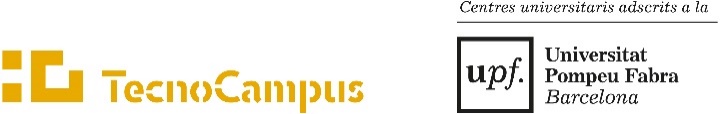 Indica el teu estudi:	Per accedir a segon curs, l’estudiant hauria d’haver superat com a mínim el 66 % dels crèdits corresponents a primers curs. Per accedir a curs posterior al segon, l’estudiant ha d’haver superat com a mínim el 66% dels crèdits corresponents al curs precedent i haver superat completament els crèdits corresponents a dos cursos anteriors a aquest.Sol·licito la progressió d’estudis al curs 201   / 201    i em vull matricular de:Signatura de l’estudiantMataró,     de/d’                            de 201 RESOLUCIÓ:Concedir		Denegar		AltresObservacions:SERVEI DE GESTIÓ ACADÈMICAMataró,     de/d’                            de 201 PROGRESSIÓ D’ESTUDISNom i cognoms:      Nom i cognoms:      DNI:      Telèfon:      Correu electrònic:      Correu electrònic:       AdE i GI                                                                                                                                                                                                                                                                                                                                                                                                                                                                                                                                                                                             Audiovisuals CAFE AdE i GI (docència en anglès)                                                                                                                                                                                                                                                                                                                                                                                                                                                                                                                                                                                      Doble AdE+Màrqueting Doble Turisme+Ade i GI                                                                                                                                                                                                                                                                                                                                                                                                                                                                                                                                                   Doble Fisioteràpia+CAFE Electrònica Infermeria Informàtica  Logística                                                                                                                                                                                                                                                                                                                                                                                                                                                                                                                                       Màrqueting                                                                                                                                                                                                                                                                                                                                                                                                                                                                                                                   Mecànica Turisme                                                                                                                                                                                                                                                                                                                                                                                                                                                                                                                                Videojocs                                                                                                                                                                                                                                                                                                                                                                                                                                                                                                                                         Doble Informàtica/Videojocs Fisioteràpia                                                                                                                                                                                                                                                                                                                                                                                                                                                                                                                                      Nom assignatura:Codi:Grup:Nom assignatura:Codi:Grup:Nom assignatura:Codi:Grup:Nom assignatura:Codi:Grup:Nom assignatura:Codi:Grup:Nom assignatura:Codi:Grup:Nom assignatura:Codi:Grup:Nom assignatura:Codi:Grup: